СЦЕНАРИЙ КОНКУРСА ЧТЕЦОВ «ЖИВАЯ КЛАССИКА – 2014»В НЕЙ ЕСТЬ ДУША, В НЕЙ ЕСТЬ СВОБОДАПейзаж не имеет цели, если он только красив. В нём должна быть история души.
А.К. Саврасов Ведущий 1. Издавна человек стремился запечатлеть красоту окружающего мира в рисунке, в живописи, мозаике, витражах.Ведущий 2. Чувство природы, ощущение единства с ней человека завещано нам гениальными русскими поэтами и прозаиками. Благодаря им мы останавливаемся в волнении и замираем перед прекрасной картиной осеннего дня или перед сиянием зимней дороги. Проникнув в мир поэтических образов, мы начинаем ощущать себя братьями одинокой березы, старого клена, рябинового куста, разного «зверья». Ведущий 1. Эти чувства должны помочь нам сохранить человечность, а значит, и человечество. Ведущий 2. Очень часто образ природы являлся музой для поэтов, художников, композиторов. Вот послушайте случай, произошедший с Петром Ильичом Чайковским, описанный писателем Константином Георгиевичем Паустовским.Ведущий 1. Но больше всего в этот день Чайковского поразил свет. Он вглядывался в него, видел всё новые пласты света, падавшие на знакомые леса. Как только он раньше не замечал этого?С неба свет лился прямыми потоками, и под этим светом особенно выпуклыми и кудрявыми казались вершины леса, видного сверху, с обрыва.На опушку падали косые лучи, и ближайшие стволы сосен были того мягкого золотистого оттенка, какой бывает у тонкой сосновой дощечки, освещенной сзади свечой. И с необыкновенной в то утро зоркостью он заметил, что сосновые стволы тоже отбрасывают свет на подлесок и на траву — очень слабый, но такого же золотистого, розоватого тона.Ведущий 2. И, наконец, он увидел сегодня, как заросли ив и ольхи над озером были освещены снизу голубоватым отблеском воды.Знакомый край был весь обласкан светом, просвечен им до последней травинки. Разнообразие и сила освещения вызвали у Чайковского то состояние, когда кажется, что вот-вот случится что-то необыкновенное, похожее на чудо. Он испытывал это состояние и раньше. Его нельзя было терять. Надо было тотчас возвращаться домой, садиться за рояль и наспех записывать проигранное на листках нотной бумаги.Ведущий 1. Так рождаются гениальные, как сама природа, произведения искусства. Ведущий 2. Чтобы наши души не чуждались прекрасного, чтобы мы захотели в свой внутренний мир пригласить красоту окружающего мира, прелесть литературного слова, мы приглашаем вас на праздник пейзажной словесности «В ней есть душа, в ней есть свобода» в рамках Всероссийского конкурса «Живая классика».Ведущий 1. На  конкурсе чтецов присутствует жюри:Боцех Нина ПетровнаКоновей Нина МихайловнаШашерина Валентина ЛеонидовнаГорелов Кирилл, ученик 7а класса, победитель конкурса «Живая классика – 2013»Ярощук Михаил, ученик 10 классаГалдин Иван, ученик 10 класса2. Ведущий 2. Многие писатели обращали свой художественный взор к лесу, полному тайн, сокровищ, загадок, чудес…Водоскова КристинаЗимою и летом, осенью и весною хорош русский лес. В тихий зимний день выйдешь, бывало, в лес на лыжах — дышишь и не надышишься. Глубокие, чистые лежат под деревьями сугробы. Над лесными тропинками кружевными белыми арками согнулись под тяжестью инея стволы молодых берез. Тяжелыми шапками белого снега покрыты темно-зеленые ветви высоких и маленьких елей. Нет-нет да и сорвется такая белая шапка с вершины высокой ели, рассыпется серебристой легкой пылью, и долго колышется освобожденная от тяжести снега еловая зеленая ветка. Высокие вершины елей унизаны ожерельем лиловых шишек. С веселым свистом перелетают с ели на ель, качаются на шишках стайки красногрудых клестов.  Иван Соколов-Микитов «Русский лес»Парфёнова ДарьяИдешь по зимнему тихому лесу и не налюбуешься. Высокие, недвижные спят сосны. Синеватые тени их стройных стволов лежат на белых нетронутых сугробах. Тихо в спящем зимнем лесу, но чуткое ухо внимательного человека улавливает живые тонкие звуки. Вот где-то застучал и вскрикнул, перелетая с дерева на дерево, пестрый дятел. Серый рыжеватый рябчик с шумом сорвался с ветки, скрылся в лесной глубине. Проказница белка теребит у вершины ели спелую шишку, роняя на снег темные легкие шелушинки, смолистые обгрызенные стерженьки; Бесшумно пролетели у края леса, закричали голубоватые сойки.Невидимой жизнью полнится зимний лес. От дерева к дереву тянутся легкие следы белок, маленькие следочки лесных мышей и птиц. Только очень внимательный человек может наблюдать жизнь зимнего леса. Нужно уметь ходить тихо, слушать и останавливаться. Только тогда откроется вам вся чудесная красота спящего зимнего леса.Иван Соколов-Микитов «Русский лес»3.Ведущий 1. Иван Сергеевич Соколов-Микитов, русский писатель, натуралист и путешественник. В основу его произведений ложатся впечатления, полученные во время экспедиций. Поэтому Произведения Ивана Сергеевича отличаются реалистичностью, искренностью, человечностью.Игильгина Диана.Особенно красив и печален русский лес в ранние осенние  дни. На золотом фоне пожелтевшей листвы выделяются яркие пятна раскрашенных кленов,  осин.  Медленно кружась в воздухе, падают с берез пожелтевшие легкие листья. От дерева     к дереву протянуты тонкие серебристые нити липкой паутины.    Тихо  в  осеннем  лесу.  Шелестит  под  ногами   опавшая  сухая листва. Кое-где краснеет шляпка позднего подосиновика. Тонко просвистит   рябчик,   прокличут   высоко   в   небе   пролетающие косяком журавли.Что-то грустное, прощальное слышится и видится в осеннем лесу. Идешь, бывало, по такому осеннему, расцвеченному красками лесу — музыкальным поэтическим чувством наполняется душа.Иван Соколов-Микитов «Русский лес»4.Ведущий 2. Михаил Михайлович Пришвин – один из своеобразнейших русских писателей. Его книги раскрывают неповторимую прелесть природы родного края, помогают отыскивать в ней прекрасные стороны души человеческой.Ведущий 1. Известно, что одно из самых сильных ощущений человека – это видение мира в цвете. Все художники и писатели в той или иной степени используют эту особенность человеческого восприятия окружающего. Пришвин говорил, что «моё настоящее искусство – живопись, и то, что должно быть изображено линиями и красками, я стараюсь делать словами».Анельхут ТатьянаЛЕСНАЯ КОЛОКОЛЬНЯНочной снег отяжелил ветви деревьев, а теперь снег медленно расходился по веткам каплями, и они понемногу поднимались. Когда к вечеру стало холоднеть, то мороз прежде, конечно, заморозил все капли, а из-под снега на ветках они всё ещё выбегали, живая капля на замёрзшую, и тут все сами замерзали, удлиняя сосульки. Мороз остановил тающий снег, когда всё дерево успело покрыться маленькими звонкими сосульками.Утром лесная поляна стала наполняться светом, в лучах солнца чудесными подарками засверкали ёлочки, и ветер-звонарь заиграл на своей лесной колокольне. («Глаза земли»)Михаил Михайлович Пришвин 5.Ведущий 2. Произведения о природе бывают не только завораживающими красотой наши души, но и трогательными, заставляющими понять не только окружающий мир, животных, но и вступающих с ним в контакт людей.Ведущий 1. Такие произведения напоминают, что человек в ответе за всё на Земле.Матвеева Екатерина.— Ах, Арктур! — тихонько говорил я ему. — Бедный ты пес! Не знаешь ты, что на свете есть яркое солнце, не знаешь, какие зеленые по утрам деревья и кусты и как сильно блестит роса на траве; не знаешь, что вокруг нас полно цветов — белых, желтых, голубых и красных — и что среди седых елей и желтеющей листвы так нежно краснеют гроздья рябины и ягоды шиповника. Если бы ты видел по ночам луну и звезды, ты, может быть, с удовольствием полаял бы на них. Откуда тебе знать, что лошади, и собаки, и кошки — все разных цветов, что заборы бывают коричневыми, и зелеными, и просто серыми и как сильно блестят стекла окон при закате, каким огненным морем разливается тогда река! Если бы ты был .нормальным, здоровым псом, то хозяином твоим был бы охотник. Ты слушал бы тогда по утрам могучую песнь рога и дикие голоса, какими никогда не кричат обыкновенные люди. Ты гнал бы тогда зверя, захлебываясь лаем, не помня себя, и этим неистовым бегом по горячему следу ты служил бы своему владыке — охотнику, и выше этой службы не было бы ничего для тебя. Ах, Арктур, бедный ты пёс!Юрий Павлович Казаков «Арктур – гончий пёс»Ведущий 2. Если вам интересна судьба Арктура, если вы хотите узнать каким образом пёс может проявлять героический характер, обязательно прочтите эту книгу.6.Ведущий 1. Во все времена актуальной темой для изображения являлся образ природы. И не важно это живопись, литература, музыка. В искусстве природа наделена человеческими качествами, она жива, она имеет свои чувства и характер. Ее также трактуют как первоначальное проявление всего живого на земле, именно поэтому она выступает перед нами лишь как чистая и невинная душа. Ведущий 2. И даже, на первый взгляд в окружающей нас серости можно встретить прекрасное. Вот послушайте отрывок из повести Сергея Тимофеевича Аксакова «Детские годы Багрова-внука»Погорелый Михаил.В середине Великого поста... наступила сильная оттепель. Снег быстро начал таять, и везде показалась вода. Приближение весны в деревне производило на меня необыкновенное, раздражающее впечатление. Я чувствовал никогда не испытанное мною, особого рода волнение. Много содействовали тому разговоры с отцом и Евсеичем, которые радовались весне, как охотники, как люди, выросшие в деревне и страстно любившие природу, хотя сами того хорошенько не понимали, не определяли себе и сказанных сейчас мною слов никогда не употребляли. Находя во мне живое сочувствие, они с увлеченьем предавались удовольствию рассказывать мне: как сначала обтают горы, как побегут с них ручьи… разольётся полая вода… как прилетит летняя птица, запоют жаворонки, проснутся сурки и начнут свистать, сидя на задних лапках… как зазеленеют луга, оденется лес, кусты и зальются, защёлкают в них соловьи …Зырянов МихаилПростые, но горячие слова западали мне глубоко в душу, потрясали какие-то неведомые струны и пробуждали какие-то неизвестные томительные и сладкие чувства. Только нам троим, отцу, мне и Евсеичу, было не грустно и не скучно смотреть на почерневшие крыши и стены строений и голые сучья дерев, на мокреть и слякоть, на грязные сугробы снега, на лужи мутной воды, на серое небо, на туман сырого воздуха, на снег и дождь, то вместе, то попеременно падавшие из потемневших низких облаков. («Детские годы Багрова-внука»)  7.Ведущий 1.  Природа вдохновляла людей на создание величайших произведений. Такие образы природы, как белоствольная берёза, зимняя дорога, бескрайнее поле, раздольная степь, широкая река, воспринимаются нами – читателями, зрителями, слушателями – одновременно и как образы Родины, Образы России.Ведущий 2. Увидеть живую душу в простой капельке росы способен только человек с воистину русской душой. Каким и был Лев Николаевич Толстой.Оккирго Кирилл.КАКАЯ БЫВАЕТ РОСА НА ТРАВЕКогда в солнечное утро летом пойдёшь в лес, то на полях, в траве видны алмазы. Все алмазы эти блестят и переливаются на солнце разными цветами — и жёлтым, и красным, и синим. Когда подойдёшь ближе и разглядишь, что это такое, то увидишь, что это капли росы собрались в треугольных листах травы и блестят на солнце.Листок этой травы внутри мохнат и пушист, как бархат. И капли катаются по листку и не мочат его.Когда неосторожно сорвёшь листок с росинкой, то капелька скатится, как шарик светлый, и не увидишь, как проскользнёт мимо стебля. Бывало, сорвёшь такую чашечку, потихоньку поднесёшь ко рту и выпьешь росинку, и росинка эта вкуснее всякого напитка кажется.Лев Николаевич Толстой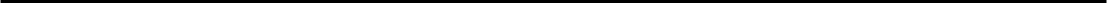 8.Ведущий 1. Константин Георгиевич Паустовский – писатель, объездивший практически всю Россию. Он совершал поездки на Украину и Кольский полуостров, на Волгу и Каму, Днепр и Дон, и многие другие великие реки. Ведущий 2. Посещает Среднюю Азию, Алтай, Крым, Новгород, Псков, Белоруссию. Но особенно ему полюбился Мещерский край. По словам Николая Георгиевича, именно благодаря среднерусской глубинке им было написано столь много вдохновенных произведений. Ведущий 1. В годы, когда гремела Великая Отечественная война, Константин Паустовский был военным корреспондентом, и в то же время не прекращал писать рассказы о великолепии русской природы.Загайчук Анна.Густой туман курился над болотцами. Он был -так резко очерчен, что к нему можно было подойти вплотную, протянуть руку, и она тотчас тонула в этом тумане.Все молчало кругом. Леонтьев вдруг представил себе весь этот лесной край, погруженный в ночную тишину, все эти дебри, заваленные буреломом и валежником, овраги, безыменные озера, пущи, отрезанные от мира туманами, сон птиц в густых кронах деревьев, где,  наверно, гораздо теплее, чем на земле, тусклую воду болот, заброшенные дороги — весь этот заповедный край, потерявший сейчас дневные краски и казавшийся ему надежной защитой, потому что все скрывала, все прятала тихая темнота.	Странно и удивительно было знать, что под ногами цветет розовый вереск, а на озере — желтые кувшинки, а еще дальше стоит непролазная гуща дикой малины, усыпанная ягодой. Ночь погасила цвета. Но на предрассветной заре деревья, травы и цветы опять оденутся в краски, гораздо более яркие, чем днем, потому что эту яркость придаст им роса. Константин Георгиевич Паустовский «Повесть о лесах». Лисина КсенияВ этот вечер впервые после многих лет Леонтьев сел за дощатый стол и раскрыл тетрадь с удивительным чувством, что сейчас он почти шутя напишет то главное, чего раньше не мог, как ни мучился, передать множеством слов.Он подумал и написал:«Я посвящаю эту книгу России. Мне выпало счастье родиться в ней и прожить полвека. Ничего нет в мире милее для меня, чем мой народ, его судьба, чем волшебный русский язык и трогающая сердце то силой, то грустью, то покоем и радостью наша природа. Только с годами начинаешь понимать силу этой любви и жалеешь единственно о том, что отпущено так мало времени для жизни. Век бы не умирать!»    Константин Георгиевич Паустовский «Повесть о лесах»Заключение.Ведущий 2. В заключение ещё раз обратимся к Паустовскому, который в повести «Золотая роза» писал: «Если бы природа могла чувствовать благодарность к человеку за то, что он проник в её жизнь и воспел её, то прежде всего эта благодарность выпала бы на долю Михаила Пришвина.»Ведущий 1. Мы же только добавим о себя: «…и всех тех выдающихся русских поэтов и писателей, чьи произведения воспевают ПРИРОДУ и РОДИНУ. Слова, которые в русском языке исторически являются словами одного корня.Ведущий 2. И сейчас настал момент подведения итогов нашего конкурса чтецов. Ведущий 1. Пока жюри работает, мы хотим представить вашему вниманию сочинения о родном крае, написанные нами на уроках русского языка.Ведущий 2. Пусть мы пока неизвестные писателиВедущий 1. Пусть наши произведения пока не гениальны.Ведущий 2. Но в них  наша любовь к Родине. Мой посёлокВот только второй год я живу в селе Тиличики, и уже чувствую себя как дома. Почему? Наше село очень уютное. Оно расположено на берегу бухты. С одной стороны наши Тиличики охраняют высокие сопки, будто бравые пограничники, стоящие на посту. С другой стороны – не подвластный  оку тундровый простор. Выйдя из дома, я могу любоваться  меняющейся красотой тундры. Зимой она снежно-белая , сверкающая, загадочная. Весной –зелёная, ароматная от большого количества разнообразных цветов. Летом – розовая от обилия иван –чая. А вот осенью в тундре можно встретить цвета, начиная от нежно –жёлтого и заканчивая глубоко бордовым.А знаете, что обозначает слово «Тиличики»? В переводе с корякского языка, это «дверь жилища».На уроках истории Камчатки я узнала, что село ведёт начало от построенной в 1898г. заимки торговца Косыгина и нескольких корякских жилищ, находившихся на небольшом низменной мысе около речушки Аровеем.Село, возникшее на берегу удобной бухты залива Корф, стояло на перекрёстке путей, издавна проторенных в глубине Олюторской тундры.В поселке есть музей, в котором можно узнать об обитателях флоры и фауны  земли Камчатской. Хранятся здесь старинные изделия быта коренных жителей, их одежда, посуда, украшения. Даже нарды в миниатюре, на которых передвигались с места на место коряки.Об истории можно узнать в библиотеках посёлка, в которых интересно и красочно расскажут библиотекари, проводя с нами викторины  и игры, посвящённые Камчатскому краю.Посёлок состоит из двух частей:  верхнего и нижнего. С Верхнего посёлка открывается самый красивый вид на залив, который плавно переходит в море, а дальше в открытый океан. Мне нравится в селе Тиличики, потому что здесь всегда свежий воздух, нет заводов, мало машин. И бескрайняя тундра, которая радует своими цветами,  изобилием ягод и грибов.     Будник Татьяна, 8 классТиличики – моя малая РодинаМоя Родина – Россия, Камчатский край, Олюторский район, село Тиличики. На уроках истории Камчатки меня очень интересовали вопросы: как появилось наше село, с чего всё начиналось, кто обнаружил это прекрасное местечко?Всё началось с того, что в 1898 году торговец Косыгин построил заимку и несколько корякских жилищ около бегущей шумливо речушки Аровеем. В начале XX века там же был поставлен казённый склад полд присмотром пятидесятника Падерина, который был первым русским поселенцем на берегу бухты Скрытой. С одной стороны бухты можно увидеть косу Корф, а с другой – посёлок, окружённый неразлучной грядой сопок.Прошли годы. В селе появились жители. Они начали успешно выращивать овощи и ягоды, заниматься рыболовством и охотой.Вскоре был построен аэропорт, откуда отправляются самолёты в столицу Камчатского края город Петропавловск-Камчатский. Наш аэропорт единственный в Олюторском районе. Поэтому посёлок является очень важным объектом для региона. Люди из других посёлков добираются к нам на вездеходах, снегоходах, вертолётах.1 июля 2007 года село Тиличики стало административным центром  Олюторского  района.2006 год стал рубежом отсчёта времени «до» и «после». В апреле 2006 года жителей Тиличик  постигло горе – разрушительное девятибалльное землетрясение.  В течение двух лет посёлок был отстроен. Только теперь он разделился на Верхние Тиличики и Нижние Тиличики. Новые дома, улицы возвышаются на сопке, потому что здесь сейсмобезопасная зона.Все жители любят своё село, да и приезжим он нравится. Здесь свежий воздух, красота вокруг. Мне особенно нравится зима, потому что посёлок, будто зацелованный пургой. А летом вечнозелёным венком кедрач украшает сопки и тундру.Я люблю свой посёлок! Мусолитина Яна, 8 классПосёлок посреди тундрыПодлетая к аэропорту «Корф» выгляни в иллюминатор самолета, и ты увидишь яркое пятнышко среди бескрайней тундры. Это пятнышко-село Тиличики. Я здесь родилась и выросла. Здесь все своё детство и юность провела моя мама. По её словам село сейчас очень изменилось. После землетрясения в две тысячи шестом году, на сопке вырос современный поселок с красивыми благоустроенными домами, новой больницей, школой.Вы не были у нас в поселке? Тогда я приглашаю вас на заочную экскурсию. Давайте начнем с нижнего поселка. Здесь расположен порт-пункт-младший брат портовых городов. Сюда приходят корабли с различными товарами, грузами, топливом. Помогают их разгружать настоящие краны-символ всех портов. Раньше в Тиличики приходили и пассажирские корабли, а сейчас люди пользуются авиатранспортом.Рядом с портпунктом построена ферма. На ней держат коров, свиней, овец и коз. Раньше там были даже лошади. Благодаря этой ферме жители могут получать свежие и вкусные продукты. Когда наступает лето, коров выгоняют на пастбище, которое находится рядом с ельником, и тогда можно понаблюдать за этими милыми животными.И вот мы подходим к центру. Так люди называют самый центр нижнего посёлка Тиличики. В центре есть почта. С помощью неё можно отправлять письма в другие города, или получать посылки. Почта-это очень удобное средство коммуникации с другими городами. Ещё в центре был кинотеатр. Сейчас здание пустует, но мы хотим, чтобы оно снова начало работать. Итак, мы постепенно начинаем подходить к верхней части села Тиличики . Если мы поднимемся в верхней посёлок, то мы увидим ряд домов и между ними, можно сказать в самом центре, стоит школа. В этой школе учатся дети с пятого по одиннадцатый классы.  В школе работают очень добрые и понимающие учителя, всегда готовые прийти на помощь. Напротив школы располагается  центр культуры и досуга,  в котором работают школа искусств, театральный и танцевальный кружки и библиотека. Пройдя чуть дальше, мы увидим центральную районную больницу. В больнице располагается детское, родильное, хирургическое отделения и кабинеты общей диагностики. Эта больница спасла много жизней. Спасибо докторам за это. Ещё за поселком есть метеостанция. Она помогает определить погоду и передает эту информацию в аэропорт, и с помощью этого могут предотвратить крушение самолетов.Но самым любимым местом для меня является школьный двор, потому что там есть качели, на которых мы с друзьями катаемся, слушаем музыку и просто болтаем.Щукина Анастасия, 8 класс 